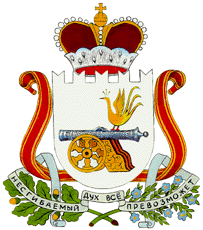 СОВЕТ ДЕПУТАТОВМЕРЛИНСКОГО сельского ПОСЕЛЕНИЯКРАСНИНСКОГО района Смоленской областиРЕШЕНИЕот  21 октября  2021 года                                                                     №19В соответствии с Налоговым кодеком Российской Федерации,  Федеральным законом от 06 октября 2003 № 131-ФЗ "Об общих принципах организации местного самоуправления в Российской Федерации",УставомМерлинского сельского поселения Краснинского района Смоленской области, рассмотрев протест прокуратуры Краснинскогшо района Смоленской области от 23.07.2021 года №07-45, Совет депутатов Мерлинского сельского поселения Краснинского района Смоленской областирешил:1. Внести в Положение об установлении земельного налога на территории Мерлинского сельского поселения Краснинского района Смоленской области, утвержденное Решением Совета депутатов Мерлинского  сельского поселения Краснинского района Смоленской области №31  от 10.10.2018  года  (в редакции решений Совета депутатовМерлинского  сельского поселения Краснинского района Смоленской области  №06 от 12.03.2019,№ 09 от 26.04.2019,№25 от 15.11.2019, №18от 04.08.2020, №19 от 21.10.2021)  следующие изменения:Статью 5. Порядок исчисления налога, сроки уплаты налога и авансовых платежей  по налогу налогоплательщиками – организациями изложить в следующей редакции :     1. Сумма налога исчисляется по истечении налогового периода как соответствующая налоговой ставке процентная доля налоговой базы с учетом особенностей, установленных статьей 396 Налогового кодекса Российской Федерации.     2. Налогоплательщики-организации исчисляют сумму налога (сумму авансовых платежей по налогу) самостоятельно.     3. Сумма налога, подлежащая уплате в бюджет по итогам налогового периода, определяется налогоплательщиками-организациями как разница между суммой налога, исчисленной в соответствии с пунктом 1 настоящей статьи, и суммами подлежащих уплате в течение налогового периода авансовых платежей по налогу.     4. Налогоплательщики- организации, в отношении которых отчетный период определен как квартал, исчисляют суммы авансовых платежей по налогу по истечении первого, второго и третьего квартала текущего налогового периода как одну четвертую соответствующей налоговой ставки процентной доли кадастровой стоимости земельного участка.    5. В случае возникновения (прекращения) у налогоплательщика –организации в течение налогового (отчетного) периода права собственности (постоянного (бессрочного) пользования) на земельный участок (его долю) исчисление суммы налога (суммы авансового платежа по налогу) в отношении данного земельного участка производится с учетом коэффициента, определяемого как отношение числа полных месяцев, в течение которых этот земельный участок находился в собственности (постоянном (бессрочном) пользовании) налогоплательщика-организации, к числу календарных месяцев в налоговом (отчетном) периоде.      Если возникновение права собственности (постоянного (бессрочного) пользования),  на земельный участок (его долю) произошло до 15-го числа соответствующего месяца включительно или прекращение указанного права произошло после 15-го числа соответствующего месяца, за полный месяц принимается месяц возникновения (прекращения) указанного права.Если возникновение права собственности (постоянного (бессрочного) пользования на земельный участок (его долю) произошло после 15-го числа соответствующего месяца или прекращение указанного права произошло до 15-го числа соответствующего месяца включительно, месяц возникновения (прекращения) указанного права не учитывается при определении коэффициента, указанного в настоящем пункте.     5.1. В случае изменения в течение налогового (отчетного) периода кадастровой стоимости вследствие изменения характеристик земельного участка исчисление суммы налога (суммы авансового платежа по налогу) в отношении такого земельного участка производится с учетом коэффициента, определяемого в порядке, аналогичном установленному пунктом 5 настоящей статьи.     6. Налогоплательщики, имеющие право на налоговые льготы, в том числе в виде налогового вычета, установленные законодательством о налогах и сборах, представляют в налоговый орган по своему выбору заявление о предоставлении налоговой льготы, а также вправе представить документы, подтверждающие право налогоплательщика на налоговую льготу.Представление заявления о предоставлении налоговой льготы, подтверждение права налогоплательщика на налоговую льготу, рассмотрение налоговым органом такого заявления, направление налогоплательщику уведомления о предоставлении налоговой льготы либо сообщения об отказе от предоставления налоговой льготы осуществляются в порядке, аналогичном порядку, предусмотренному пунктом 3 статьи 361.1Налогового Кодекса Российской Федерации.Формы заявлений налогоплательщиков - организаций о предоставлении налоговых льгот, порядок их заполнения, форматы представления таких заявлений в электронной форме, формы уведомления о предоставлении налоговой льготы, сообщения об отказе от предоставления налоговой льготы утверждаются федеральным органом исполнительной власти, уполномоченным по контролю и надзору в области налогов и сборов.В случае, если налогоплательщик, имеющий право на налоговую льготу, в том числе в виде налогового вычета, не представил в налоговый орган заявление о предоставлении налоговой льготы или не сообщил об отказе от применения налоговой льготы, налоговая льгота предоставляется на основании сведений, полученных налоговым органом в соответствии с Налоговым Кодексом Российской Федерациии другими федеральными законами, начиная с налогового периода, в котором у налогоплательщика возникло право на налоговую льготу.В случае возникновения (прекращения) у налогоплательщиков в течение налогового (отчетного) периода права на налоговую льготу исчисление суммы налога (суммы авансового платежа по налогу) в отношении земельного участка, по которому предоставляется налоговая льгота, производится с учетом коэффициента, определяемого как отношение числа полных месяцев, в течение которых отсутствует налоговая льгота, к числу календарных месяцев в налоговом (отчетном) периоде. При этом месяц возникновения права на налоговую льготу, а также месяц прекращения указанного права принимается за полный месяц. 7. В отношении земельных участков, приобретенных (предоставленных) в собственность  юридическими лицами на условиях осуществления на них жилищного строительства, за исключением индивидуального жилищного строительства, осуществляемого физическими лицами, исчисление суммы налога (суммы авансовых платежей по налогу) производится с учетом коэффициента 2 в течение трехлетнего срока строительства начиная с даты государственной регистрации прав на данные земельные участки вплоть до государственной регистрации прав на построенный объект недвижимости. В случае завершения такого жилищного строительства и государственной регистрации прав на построенный объект недвижимости до истечения трехлетнего срока строительства сумма налога, уплаченного за этот период сверх суммы налога, исчисленной с учетом коэффициента 1, признается суммой излишне уплаченного налога и подлежит зачету (возврату) налогоплательщику в общеустановленном порядке.В отношении земельных участков, приобретенных (предоставленных) в собственность юридическими лицами на условиях осуществления на них жилищного строительства, за исключением индивидуального жилищного строительства, осуществляемого физическими лицами, исчисление суммы налога (суммы авансовых платежей по налогу) производится с учетом коэффициента 4 в течение периода, превышающего трехлетний срок строительства, вплоть до даты государственной регистрации прав на построенный объект недвижимости.       8. Орган, осуществляющий государственный земельный надзор, обязан в течение десяти дней со дня выдачи предписания об устранении выявленного нарушения требований земельного законодательства, связанного с неиспользованием для сельскохозяйственного производства земельного участка, принадлежащего организации  на праве собственности, праве постоянного (бессрочного) пользования, отнесенного к землям сельскохозяйственного назначения или к землям в составе зон сельскохозяйственного использования в населенных пунктах  представлять в налоговый орган по субъекту Российской Федерации сведения о неиспользовании такого земельного участка для сельскохозяйственного производства.          При установлении органом, осуществляющим государственный земельный надзор, факта устранения указанного нарушения либо при отмене указанного предписания сведения об установлении такого факта либо об отмене такого предписания в течение десяти дней представляются в налоговый орган по субъекту Российской Федерации.Форма, порядок ее заполнения, формат и порядок представления сведений, предусмотренных настоящим пунктом, в электронной форме утверждаются федеральным органом исполнительной власти, уполномоченным по контролю и надзору в области налогов и сборов.         Сведения, предусмотренные настоящим пунктом, представляются также органом, осуществляющим государственный земельный надзор, в налоговый орган по его запросу в течение пяти дней со дня получения соответствующего запроса.         Сведения, предусмотренные настоящим пунктом, представляются в налоговые органы бесплатно. 9. Орган или иное лицо, уполномоченные федеральным органом исполнительной власти, федеральным государственным органом, в которых федеральными законами предусмотрена военная служба (приравненная к ней служба), федеральным органом исполнительной власти, уполномоченным по контролю и надзору в области таможенного дела, обязаны представлять в налоговый орган по субъекту Российской Федерации сведения о кадастровых номерах земельных участков, предоставленных на праве постоянного (бессрочного) пользования указанным федеральным органами находящимся в их ведении органам и иным лицам и относящихся к земельным участкам, изъятым из оборота в соответствии с законодательством Российской Федерации, и к земельным участкам, ограниченным в обороте в соответствии с законодательством Российской Федерации, предоставленным для обеспечения обороны, безопасности и таможенных нужд, ежегодно до 1 марта года, следующего за годом, за который представляются указанные сведения.Форма представления сведений, предусмотренных настоящим пунктом, порядок ее заполнения, формат и порядок представления таких сведений утверждаются федеральным органом исполнительной власти, уполномоченным по контролю и надзору в области налогов и сборов.Сведения, предусмотренные настоящим пунктом, представляются также органом или иным лицом, уполномоченными федеральным органом исполнительной власти, федеральным государственным органом, в которых федеральными законами предусмотрена военная служба (приравненная к ней служба), федеральным органом исполнительной власти, уполномоченным по контролю и надзору в области таможенного дела, в налоговый орган по субъекту Российской Федерации по его запросу в течение пяти дней со дня получения соответствующего запроса.Сведения, предусмотренные настоящим пунктом, представляются в налоговые органы бесплатно.Положения настоящего пункта не распространяются на органы федеральной службы безопасности и федеральный орган исполнительной власти, уполномоченный на решение задач в области защиты населения и территорий от чрезвычайных ситуаций.10.Налог и авансовые платежи по налогу уплачиваются, налогоплательщиками – организациями  в бюджет по месту нахождения земельных участков, признаваемых объектом налогообложения в соответствии со статьей 389 Налогового кодекса Российской Федерации.Налог подлежит уплате налогоплательщиками-организациями в срок не позднее 1 марта года, следующего за истекшим налоговым периодом. Авансовые платежи по налогу подлежат уплате налогоплательщиками-организациями в срок не позднее последнего числа месяца, следующего за истекшим отчетным периодом.В целях обеспечения полноты уплаты налога налогоплательщиками-организациями составление, передача (направление) налоговыми органами указанным налогоплательщикам-организациям сообщений об исчисленных налоговыми органами суммах налога, представление такими налогоплательщиками в налоговые органы пояснений и (или) документов, подтверждающих правильность исчисления, полноту и своевременность уплаты налога, обоснованность применения пониженных налоговых ставок, налоговых льгот или наличие оснований для освобождения от уплаты налога, предусмотренных законодательством о налогах и сборах и настоящим Положением, рассмотрение налоговыми органами представленных такими налогоплательщиками пояснений и (или) документов и передача (направление) налоговыми органами таким налогоплательщикам уточненных сообщений об исчисленных суммах налога осуществляются в порядке и сроки, аналогичные порядку и срокам, предусмотренным пунктами 4 - 7 статьи 363Налогового Кодекса Российской Федерации.Налогоплательщику-организации направляется требование об уплате налога в соответствии с пунктом 1 статьи 70Налогового Кодекса Российской Федерациив случае, если выявлена недоимка по результатам рассмотрения налоговым органом представленных налогоплательщиком-организацией пояснений и (или) документов, подтверждающих правильность исчисления, полноту и своевременность уплаты налога, обоснованность применения пониженных налоговых ставок, налоговых льгот или наличие оснований для освобождения от уплаты налога, предусмотренных законодательством о налогах и сборах и настоящим Положением, либо если недоимка выявлена при отсутствии необходимых пояснений и (или) документов.2.Решение подлежитофициальному опубликованию в районной газете «Краснинский край»  и  размещению на официальном сайте Администрации муниципального образования «Краснинский район» Смоленской области в информационно - телекоммуникационной сети «Интернет» на странице Мерлинского  сельского поселения Краснинского района Смоленской области.3.Настоящее решение вступает в силу после его официального опубликования в районной газете «Краснинский край».И.п. главы муниципального образования                                              Мерлинского сельского поселения Краснинского района Смоленской области                Е.И. КондрашенковаО внесении изменений в решениеСовета депутатов Мерлинскогосельского поселения Краснинского районаСмоленской области№ 31от 10.10.2018 года «Об   утверждении   Положения    о земельном  налоге, на  территории Мерлинского сельскогопоселения Краснинского районаСмоленской области»